Publicado en Canarias el 27/04/2018 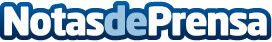 Concurso de Fotografía Alma ViajeraRon Arehucas presenta este mes de abril la primera edición del "Concurso Nacional de fotografía Alma Viajera, Alma Canaria" a través del cual buscará la mejor foto tomada en cualquier rincón del mundo en la que aparezca alguno de sus rones como protagonistaDatos de contacto:AREHUCAShttp://arehucasalmaviajera.es/Nota de prensa publicada en: https://www.notasdeprensa.es/concurso-de-fotografia-alma-viajera_1 Categorias: Nacional Fotografía Marketing Canarias Turismo Premios http://www.notasdeprensa.es